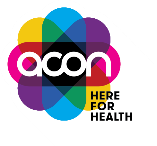 Diversity Days 2023-2024 Grants Application Guide‘Celebrating LGBTQ+ Diversity’NSW is home to thriving and diverse LGBTQ+ communities. We are the sum of resilient First Nations communities, diverse cultural and religious communities, and people of all ages and abilities. We are stronger as a community when we embrace and celebrate our own diversity. Recent studies confirm LGBTQ+ people continue to experience prejudice that causes harm especially for people experiencing multiple forms prejudice and people living in Greater Western Sydney and regional areas. LGBTQ+ groups and individuals are invited to apply for a small grant of up to $1,000 to host local LGBTQ+ inclusive activities to celebrate Pride Month that increase awareness and celebration of LGBTQ+ diversity in priority settings in NSW.Objectives of small grants: Increase visibility and celebration of LGBTQ+ diversity in priority settings in NSWFoster social connection and friendship by supporting activities that bring people together Foster local leadership by supporting development of community led activities Foster collaboration between LGBTQ+ communities, service providers and Councils  Priority given to: Activities that are led by and engage LGBTQ+ First Nations communities, multicultural and multifaith communities, people with disabilities, younger and older LGBTQ+ people Activities that engage mainstream/LGBTQ+ communities to increase awareness of LGBTQ+ diversity Activities held in priority settings of Greater Western Sydney and Regional NSWNew applications from LGBTQ+ groups without regular sources of funding Example activities:Activities that increase awareness of diversity such as cultural or religious ceremonies or celebrationsActivities that foster social connection such as community events, arts, and recreation activities Informative activities that explore LGBTQ+ diversity such as panel events or awareness campaigns   Activities that increase LGBTQ+ visibility such as a Council flag raising events or community stallsEligibility criteria: Grant related activity must be organised and based within NSW and completed by 30 June 2023Prior grant recipients who didn’t complete the evaluation form are not eligible to apply Please provide your ABN, if you don’t have an ABN, please fill out the ‘No ABN Statement’ form Timeline: Applications close 6pm May 31st 2023   Successful applicants notified in the week of 10th June 2023Events must be held by June 30th 2024 at the latest. Evaluation must be completed and sent to ACON within two weeks of your event (We will send you an evaluation survey link that you are to complete)Contact: For more information about the Diversity Day 2023-2024 Grants please contact Adrian Mouhajer at amouhajer@acon.org.au 